LIEPĀJASPIRMSSKOLAS IZGLĪTĪBAS IESTĀDE“ZĪĻUKS” PASĀKUMI IZGLĪTOJAMAJIEM UN VECĀKIEM  2017. GADA FEBRUĀRA MĒNESIMSastādīja............................/L.REBGUNA /Pirmsskolas izglītības iestādeS “Zīļuks” VADĪTĀJAS VIETNIECE (IZGLĪTĪBAS JOMĀ)Saskaņots........................../D.Ciganova/Pirmsskolas izglītības iestāde “Zīļuks” vadītāja Liepājā, 2017.gada.....FEBRUĀRĪBŪSIM DRAUGI(12.GR.)DRAUDZĪBAS DIENA(6.GR.,8.gr.,7.GR.,)DRAUDZĪBA VISUS VIENO(1.GR.,10.GR.,5.GR.,9.GR.,11.GR)DRAUDZĪBAS DIENA(4.GR.,3.GR.,)GAIDĪSIM SAULĪTI(1.GR.,10.GR.,5.GR.)ĶEKATĀ,ĻEKATĀ, METENĪŠA RĪTIŅĀ”(9.GR.,11.GR.)  MASĻENICA(4.GR.,3.GR.)VIZU,VIZU,METENĪTI(12.GR)MASĻENICA(7.GR.,8.GR)MASĻENICA(6.gr.)13.FEBRUĀRĪNODARBĪBAS LAIKĀ14.FEBRUĀRĪNODARBĪBAS LAIKĀ15.FEBRUĀRĪNODARBĪBAS LAIKĀ16.FEBRUĀRĪNODARBĪBAS LAIKĀ22.FEBRUĀRĪNODARBĪBAS LAIKĀ22.FEBRUĀRĪNODARBĪBAS LAIKĀ23.FEBRUĀRĪNODARBĪBAS LAIKĀ24.FEBRUĀRĪNODARBĪBAS LAIKĀ22.FEBRUĀRĪNODARBĪBAS LAIKĀ28.FEBRUĀRĪNODARBĪBAS LAIKĀ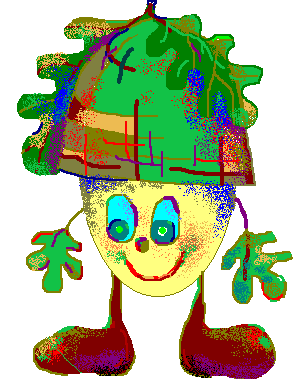 